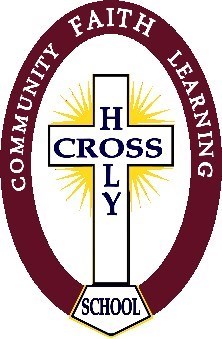 HOLY CROSS SCHOOL  1298 Main Street  Penticton, BC  V2A 5G2    	Phone: 250-492-4480  	  	       Fax: 250-490-4602  Email: holycross@telus.net   Web Site: www.holyc.com  REGISTRATION PACKAGE 2021-2022   	Dear Parents:   	  	  	  	  	  Welcome to the Holy Cross School Community. We are a Catholic Independent School in the  Nelson Diocese that provides an enriching learning experience for students in Kindergarten to Grade 8. We believe that parents are the primary educators of their children, and it is our mandate to support and foster the work that has begun at home. At Holy Cross School, students are treated respectfully and will be given the opportunity to enhance their God-given talents. Holy Cross School provides a well-rounded educational experience and your child (ren) will develop spiritually, academically, emotionally, artistically, and athletically.  We proudly offer BC Ministry of Education Curriculum (K-8), excellent faith based education, small to medium class sizes, Music and French specialists (K-8), inclusive learning assistance, competitive sports and we accept students of all faiths.  Holy Cross School is fortunate to have a dedicated and knowledgeable staff, family and parish community. Together we can make a difference in the lives of our children and spread God’s gifts throughout the local and worldwide community.   If you require additional information, please contact me at the school. I look forward to working with you as we begin or continue our life-long journey in Catholic education.  Yours in Christ,  Mr. S Campbell  Holy Cross School  Principal  HOLY CROSS SCHOOL   1298 Main Street   Penticton, BC  V2A 5G2                     Phone: 492-4480 Fax: 490-4602   email: holycross@telus.net web site: www.holyc.com or hcpprincipal@cisnd.ca  __________________________________________________________   APPLICATION FOR STUDENT REGISTRATION:        BOY:_____ GIRL: ____   Grade Applied for: _____ School Last Attended:______________________________   Surname: ___________________________Given Names: _______________________   DOB: y/m/d______________________ Place of Birth: __________________________  Citizenship: ____________________First Nations Status: ______________________  Mailing Address: ________________________________________________________  City:_______________________ Province:________ Postal Code: ________________  Street Address (if different from above): _____________________________________  Home Phone: _______________________ Student’s Religion: ___________________  Email Address (for school correspondence):__________________________________  Father’s Name: ___________________Parish: _____________ Envelope #: ________   Father’s Address: (if different from above)___________________________________  _________________________________Postal Code:____________________________  Cell Phone: _________________________ Business Phone: _____________________   Father’s Occupation:_____________________________________________________   Canadian Citizen: _____ Landed Immigrant: _____ First Nations Status:_________  Mother’s Name: ___________________Parish: _____________ Envelope #: _______  Mother’s Address: (if different from above)__________________________________  _________________________________Postal Code:____________________________  Cell Phone: _________________________ Business Phone: _____________________   Mother’s Occupation: ____________________________________________________   Canadian Citizen: _____ Landed Immigrant: _____ First Nations Status: _________  Emergency contact: Name: ________________________________________________   Relationship to Child: ___________________ Home Phone: ____________________   Cell Phone: _____________________ Business Phone: _________________________   Please list any medical problems/allergies the school should be aware of:  ________________________________________________________________________  ________________________________________________________________________   Please list any legal alerts/custody issues the school should be aware of:   ________________________________________________________________________  ________________________________________________________________________  Family Physician: __________________________________ Phone: _______________   Student’s Care Card Number: ____________________________________________  Date and Place of Baptism: ________________________________________________   Date and Place of First Communion: ________________________________________   Date and Place of Confirmation: ___________________________________________  Please attach a copy of your child’s birth certificate and baptismal certificate (if applicable) with this application.  Holy Cross is dedicated to meeting the learning needs of all students. Information is key to the effectiveness of programming planning. Please state any information/diagnosis that would be helpful for the school to know regarding meeting their learning needs. (ex. ADHD, visual/hearing problems, dyslexia, autism, behaviour disorders, etc.)   ________________________________________________________________________  ________________________________________________________________________  I hereby certify that the information above is complete and correct.  Date: __________________________________________________________________   Please list any younger siblings.  Name:___________________________________ Age:_______Gender:____________  Name:___________________________________ Age:_______Gender:____________  Name:___________________________________ Age:_______Gender:____________  Personal  Information Privacy Policy   1. I consent to having Holy Cross School collect personal information that may include student identification information, birth certificate, legal guardianship, court orders if applicable, parents’ work numbers and email address, behavioral, academic and health information, most recent report card, emergency contact name and number, doctor’s name and number, health insurance number and any similar information needed for registration.   I further consent to the use and disclosure of information contained in this form and otherwise collected by or on behalf of Holy Cross School (1) for the purpose of establishing, maintaining, and terminating the student’s or parent’s relationship with Holy Cross School, (2) for additional purposes identified when or before personal information is collected, and (3) as otherwise provided in Holy Cross School’s Personal Information Privacy Policy, a copy of which is available on request. I also consent to the collection, use and disclosure of such personal information by and to agents, contractors and service providers of Holy Cross School.   This information is required in order to register your child at this school and assist the school authority in making an informed decision as to your child’s suitability and appropriate placement in the school. It will also allow the school to respond immediately to an emergency. For more information, the privacy officer for Holy Cross School is The Principal and may be reached at (250) 492-4480.   I consent to having photographs and work samples of my child (ren) used by Holy Cross School in the yearbook, newsletters, newspapers and other promotional material. Yes ______ No _____   3. I consent to the school using contact information on phone lists (car pool list, class list, Parent Support Group, etc). Yes ______ No _____   4. I consent to my child (ren)’s picture appearing on the Holy Cross School website.  (Names will NOT be published on the website.) Yes ______ No _____  5. I consent to my child (ren)’s picture appearing on the Holy Cross School website in group photos only. (Names will NOT be used) Yes ______ No ______   6. I give permission for my child to participate in school activities off school grounds that are part of the school’s curricular or extracurricular programs. I understand that activities where transportation other than walking is required, a special permission form will be sent home before the event. Yes ______ No _____  7. I acknowledge that I am required to do Safe Environment Training & a Criminal Record Check if I wish to volunteer at Holy Cross School or drive for field trips. I acknowledge that my driving records, insurance & DL are required by the school to protect against third party liability claims in case of an accident. I understand that this information will only be released in the event of an accident.   Parent/Guardian: (Print) _______________________________________  Signature: ___________________________ Date: ___________________REGISTRATION CHECK LIST  To ensure that your registration package is complete, and for your convenience, we have included a checklist of all the documents that must be returned to Holy Cross School.   Please take the time to fulfill all these requirements.  ____ Application for Student Registration  ____Your Parent Volunteer form stating your willingness to help out in the various activities that occur at Holy Cross School.  ____ A non-refundable tuition cheque postdated for July 3, 2021. This will be cashed and applied to September’s tuition.  ____ A cheque for $100.00 (Dated September 2021) This money will be returned at the end of the school year once your volunteer hours are completed or this money can be “rolled” over to the next year and it will be returned when your family leaves the school in grade 8.  ____ A copy of your child’s Birth Certificate  ____ Legal Residency of Parent Form  ____ The Authorization for Pre-Authorized Debits For Tuition form that is located in this package. A void cheque must also be attached.  TUITION SCHEDULE 2021-2022   	Parish Family Rates   	  	  	  	Regular Rates   	First Child  	$255.00/month  	  	  	First Child  	$ 300.00/month   	Two Children   $425.00/month  	  	  	Two Children    $515.00/month   		Three or More	 $445.00/month			Three or More	   $545.00/month       The above rates are the 2020-2021 Tuition levels. They may be increased slightly for the 2021-2022 school yearParish Family Rates applies to those families who are registered and practicing (regular Mass attendance) in a Catholic Parish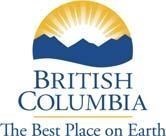 Appendix A  The following are suggested formats for Student Registration Forms to verify parental/legal guardian lawful admission to Canada and residency in British Columbia.  This information should be included in the General Student Record.  LEGAL RESIDENCY OF PARENT   (if parents are deceased, use Appendix B)   To be completed and signed by a parent or legal (court-appointed) guardian.  If legal guardian, attach a copy of court order appointing you as legal guardian.  (Lawfully admitted into Canada) 1. I am (please X one):   A Canadian citizen (if not born in Canada, please attach photocopy of citizenship paper/card)  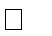   A landed immigrant (attach photocopy of landed immigrant status paper)    Lawfully admitted to Canada under one of the following documents (please mark the appropriate box below and attach photocopy of document):  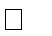        Admission as a refugee claimant         A person claiming refugee status who has a letter of no objection         Student authorization (student visa) for two or more years (or issued for one year but anticipated to be            renewed for one or more additional years)  Employment authorization (working permit) for two or more years (or issued for one year but anticipated to be renewed for one or more additional years)     A person carrying out official duties as a diplomatic or consular official (with a foreign representative acceptance counter foil in his/her passport)    Other - document description: (must be cleared with Immigration Canada)    (Residency in British Columbia)  2. I am a resident of British Columbia (please X one):     Yes  	Residency address:  ________________________________________________________   No I am not a resident of British Columbia HOLY CROSS SCHOOL  	1298 MAIN STREET  PENTICTON, BC    	V2A 5G2  Payor’s Authorization for  Pre-Authorized Debits For Tuition  Payor’s name and address, please print   	  	I/We warrant and represent that the following information is accurate.  I/We have attached a specimen cheque marked “VOID” to this payor authorization(the “Authorization”)  I/We will inform the Payee, in writing, of any change in the information provided in this section of the  Authorization prior to the next due date of the PAD (“Pre Authorized Debit”)  Payee’s name & Address:   	  	  	Holy Cross School   	  	  	1298 Main Street   	  	  	Penticton, BC  V2A 5G2   	  	             	Telephone #:   250-492-4480  Fax#:  250-490-4602  I/We acknowledge that the Authorization is provided for the benefit of the Payee and the Processing Institution agreeing to process debits against my/ our account, as listed above, (the “Account”) in accordance with the Rules of Canadian Payments Association.  I/We warrant and guarantee that all persons whose signatures are required to authorize withdrawls from the Account have signed the Authorization below.  I/We hereby authorize the Payee to issue Pre-Authorized Debits (as defined in Rule H4 of the Canadian Payments Association) (The “PAD”) drawn on the Account, for the following purpose: tuition fees.  I/We may cancel the Authorization at any time upon providing written notice to the Payee.  ___________________________________  	  	  	________________________   	       Signature of Account holder(s)  	  	  	  	  	Date signed  Holy Cross School  Penticton BCPRACTICING CATHOLIC TUTION RATE REQUESTIf you meet the requirements as outlined in the practicing Catholic rate criteria, complete this form and return it to the school. In doing so, you are affirming that you are a practicing Catholic family and qualify for the parish-subsidized Catholic tuition rate.   Financial support from the parishes to help children receive a Catholic education is taken directly from Sunday collections.   BY HONESTLY ANSWERING “YES” TO THE FOLLOWING STATEMENTS WE ARE REQUESTING THE PRACTISING CATHOLIC TUITION RATE.   We have been registered parish members at ________________________Catholic Church for at least the last________ months.  Our collection envelope number is__________   We attend Sunday Mass weekly. ____YES ____NO   We contribute financially for the work of the parish. ___YES ___NO  We are involved in the following parish ministries and/or parish groups: ______________________________________________________________________________ ______________________________________________________________________________   Baptismal information already on file at Holy Cross School OR our child(ren) were Baptized accordingly:  Child’s Name ____________________________________________________  Baptismal Church’s Name___________________________________________  City____________________________________________________________  Date of Baptism ______________________________ (registration requires a copy of the certificate)   I/we, the parent(s)/guardian(s), are practicing Catholics and I/we request the Catholic tuition rate for this school year 20___ - 20___.X_____________________________________	___________________________________ Parent/Guardian Signature   				DateX_____________________________________	___________________________________Signature of Priest					DateSt. Ann’s / St. John Vianney /Sacred Heart   				NOTE: Should you not qualify at this time please disregard this form. You may contact the school to request the practicing Catholic tuition rate if your situation changes.  Confirming signature:        3. Parent’s/legal guardian’s name:Parent’s/legal guardian’s signature:                                                           Date:Ministry of    	 Office of the Inspector ofEducation   	            Independent  Schools___________________________________________________________________________________________________________________Mailing Address:   	  	 Telephone: (250) 356-2508PO Box 9153 Stn Prov Govt       	 Facsimile:   (250) 953-4908Victoria BC  V8W 9H1 Mr., Mrs., Ms., Miss,  Surname  First Name  Mailing Address:  Town:  Postal Code:  Telephone #:  Name of Payor’s Financial Institution:   Name of Payor’s Financial Institution:   Mailing Address:  	 Mailing Address:  	 Town:  Postal Code:  Account #:  Branch #:  Branch #:  Institution #:  Institution #:  